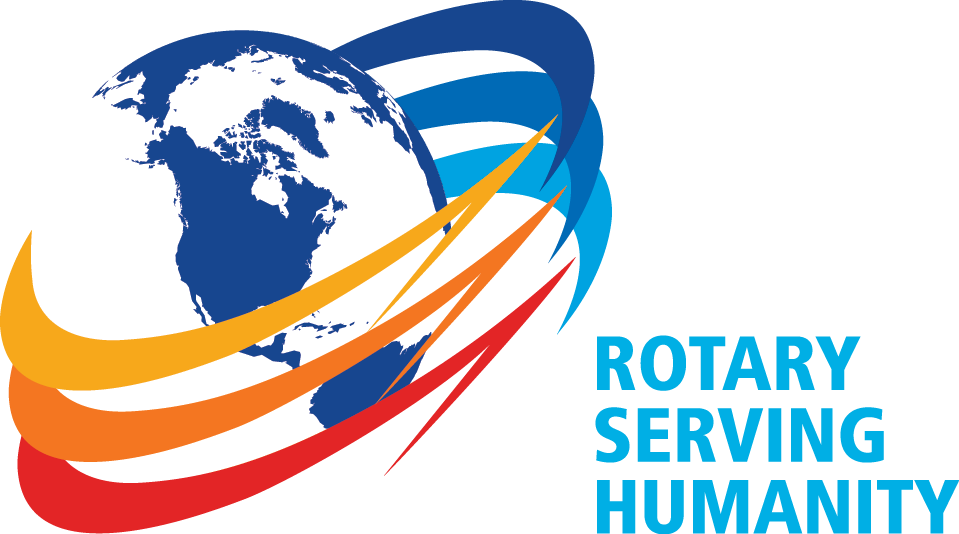 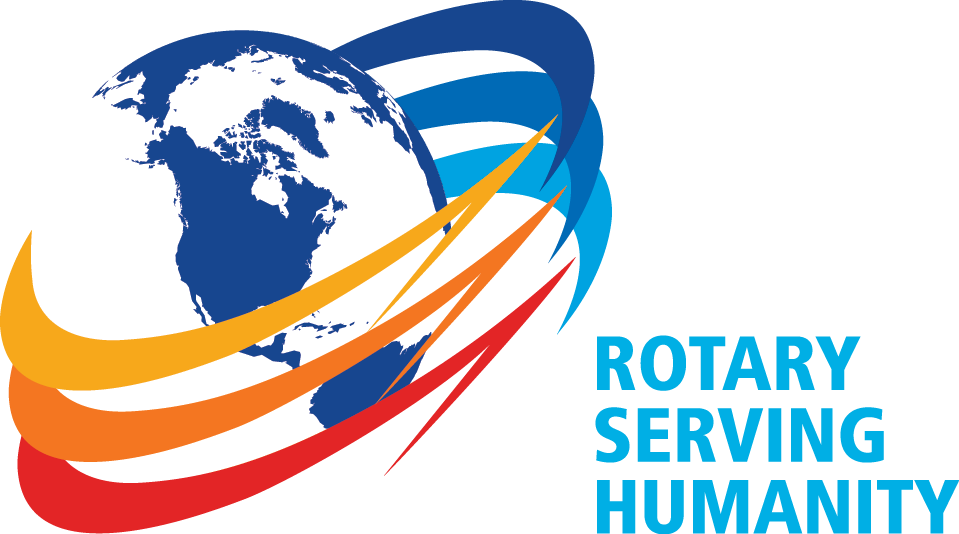 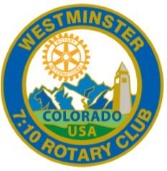  … on Wednesday, November , you missed a very informative presentation by President Barbara opened the meeting at 7:10 a.m.  Tom, our Family of Rotary Rotarian, led us in the Pledge.  presented a very meaningful and thankful invocation. President Barbara, being on top of things, then jumped right in and introduced our very efficient Secretary, Ryan Holocher, who introduced guest speaker, Mark MacintoshLindsey Lierman and Erin Kaminski from CASA.      President’s Announcements: Barbara reminded us that November 12th is the Rotary Leadership course to be held at Red Rocks CC. We will also be DARK on Nov. 23rd due to the Thanksgiving holiday.Barbara introduced Lindsey and Erin who talked about the recent CASA lunch and the great fundraising effort that has raised over $250,000. Barbara called our attention to the EarlyWord newsletter. On page three an article about the Academy Interact Club who recently held a food drive which netted a large quantity of food for a local food bank. Barbara reminded us that there is a Club Board meeting on November 17th at the First Watch restaurant located at 100 E. 120th Ave. #140, Northglenn.Other Announcements:Eric told us about his role on the board of CASA. He is asking us to participate in the Santa Picture taking event on Monday before Thanksgiving, Nov. 21st. See Eric for details. Caitlin reminded us that the Thanksgiving boxes will be assembled next week at the meeting. Bring your $20 to help buy the food. John gave us an update about the Dictionary distribution. We will be handling about 1800 books and need volunteers to help organize them this Saturday. We will meet at John’s home at 10:00 a.m. His address is 9960 Yates St., Westminster, 80031Garth informed us that C4K has given about 30 laptops to CASA kids. Garth needs help this coming Monday to help give out computers. 1 p.m. at 73rd and Lowell. There will be a big distribution on Dec. 10th. Roberta informed us about the talk and film Kinoti gave at Regis recently. The film gave us a look at how Tea is grown in Kenya and how the tea farmers can improve their situation. , our Sgt. at Arms this week, made some sizable extractions from the very energetic Rotarians who attended the meeting. Don’t forget, you can makeup missed meetings at any of the Rotary Clubs in our area.  Get the app, Rotary Club Locator, for your smart phone. You will find clubs you can attend located all over the world.Tom was extolled by President Barbara who thanked him for being an important member of the 7:10 Rotary Club and who has shown us the Service Above Self motto. His prolific profile as the Family of Rotary Rotarian can be found on the front page of the Bemis award winning, Frameable, Ineluctable, EarlyWord newsletter which was profusely available on all of the tables in its elegant 11x17" format. It can also be found on the 7:10 web site at www.westminster710rotary.org/newsletter.cfm.President Barbara presented our next Rotary member who answered the question, Why I’m A Rotarian.  gave a moving talk about what Rotary means to him.                                                                                  Joe T. had a Thought for the Day. We closed the meeting right on time with a rousing rending of The Four Way Test. Yours in Rotary Service, Loren